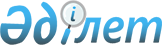 О внесении дополнений и изменений в постановление Правительства Республики Казахстан от 29 декабря 2007 года № 1353
					
			Утративший силу
			
			
		
					Постановление Правительства Республики Казахстан от 22 мая 2009 года № 756. Утратило силу постановлением Правительства Республики Казахстан от 11 мая 2014 года № 470      Сноска. Утратило силу постановлением Правительства РК от 11.05.2014 № 470.      Правительство Республики Казахстан ПОСТАНОВЛЯЕТ : 



      1. Внести в постановление Правительства Республики Казахстан от 29 декабря 2007 года № 1353 "Об определении мер государственной поддержки категорий отечественных потенциальных поставщиков" (САПП Республики Казахстан, 2007 г., № 50, ст. 626) следующие дополнения и изменения: 



      пункт 1 после слов "государственных нужд" дополнить словами "(далее - номенклатура)"; 



       пункт 2 изложить в следующей редакции: 

      "2. Государственные закупки товаров, работ и услуг, указанных в номенклатуре, проводятся в установленном законодательством порядке среди отечественных товаропроизводителей и отечественных поставщиков работ, услуг, отечественных предпринимателей, включенных в реестр товаров, работ и услуг, производимых казахстанскими производителями, и организаций, производящих товары, выполняющие работы, оказывающие услуги, создаваемые общественными объединениями инвалидов Республики Казахстан в объеме 100 процентов от общего объема закупок данных товаров, работ и услуг. 

      Данное требование распространяется на однородные товары, работы и услуги, указанные в номенклатуре и включенные в реестр товаров, работ и услуг, производимых казахстанскими производителями."; 



      дополнить пунктом 2-1 следующего содержания: 

      "2-1. Если государственные закупки, указанные в пункте 2 настоящего постановления, признаны несостоявшимися, то государственные закупки товаров, работ и услуг, предусмотренных в номенклатуре и включенных в реестр товаров, работ и услуг, производимых казахстанскими производителями проводятся среди иных потенциальных поставщиков в соответствии с законодательством Республики Казахстан о государственных закупках."; 



      в Номенклатуре товаров (работ, услуг), закупаемых у отечественных потенциальных поставщиков для государственных нужд, утвержденной указанным постановлением: 



      в пункте 2 "Непродовольственные товары": 



      подпункты 1), 2), 3) и 7) изложить в следующей редакции: 

      "1) одежда меховая (натуральная, искусственная) и ее принадлежности, меховые головные уборы; 

      2) продукция трикотажной промышленности; 

      3) изделия швейные, специальное и форменное обмундирование; 

      7) строительные материалы: 

      бумага обойная (обои) и другие настенные покрытия; 

      плиты для мощения полов, печей; 

      пиломатериалы; 

      столярные изделия; 

      стеклопакеты; 

      санфаянс; 

      пенопластиковые плиты; 

      детали строительные из пластмассы (двери, пороги, окна, рамы, ставни); 

      материалы и изделия облицовочные из природного камня, наполнители, дорожные материалы из природного камня (щебень, гравий); 

      полиэтиленовые трубы; 

      теплоизоляционные материалы; 

      линолеум и другие полимерные материалы для напольных покрытий; 

      гвозди; 

      керамическая плитка и плиты; 

      кирпич облицовочный керамический, силикатный; 

      кирпич керамический, силикатный, золокерамический; 

      песок природный, кварцевый; 

      стеклоблоки; 

      трубы полиэтиленовые, стеклопластиковые, пластмассовые, бетонные, стальные; 

      лакокрасочные материалы; 

      керамогранит; 

      двери и окна из высококачественной древесины; 

      сухие строительные смеси; 

      санитарно-технические изделия и материалы из металла; 

      радиаторы отопления; 

      кровельные и гидроизоляционные материалы; 

      битум строительный; 

      гипсокартон; 

      мобильные здания; 

      древесно-стружечные, древесноволокнистые, цементно-стружечные плиты; 

      сэндвич-панели; 

      железобетонные и бетонные изделия и конструкции; 

      изделия из бетона неармированные; 

      стеновые блоки из ячеистого бетона и пенобетона, термоблоки;"; 



      подпункты 16) и 28) исключить; 



      дополнить подпунктами 29), 30), 31), 32), 33), 34), 35), 36), 37) и 38) следующего содержания: 

      "29) готовые текстильные изделия; 

      30) огнетушители; 

      31) котлы центрального отопления; 

      32) стиральные машины для прачечных; 

      33) минеральные удобрения; 

      34) электротехнические изделия; 

      35) автотранспортные средства: 

      легковые автомобили; 

      грузовые автомобили; 

      пассажирские автобусы; 

      36) средства измерения; 

      37) кабельно-проводниковая продукция; 

      38) кресла-коляски для инвалидов.". 



      2. Настоящее постановление вводится в действие по истечении десяти календарных дней после официального опубликования.        Премьер-Министр 

      Республики Казахстан                       К. Масимов 
					© 2012. РГП на ПХВ «Институт законодательства и правовой информации Республики Казахстан» Министерства юстиции Республики Казахстан
				